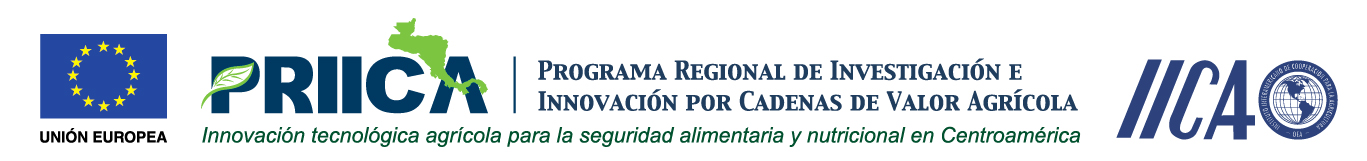 El INSTITUTO INTERAMERICANO DE COOPERACION PARA LA AGRICULTURA (IICA), OFICINA EN HONDURASOrganismo Internacional del Sistema Interamericano especializado en Agricultura.En el marco del  programa PRIICA (Proyecto Regional de Investigación e Innovación por Cadenas de Valor Agrícola).Requiere contratar:CONSULTORÍAFortalecimiento de capacidades y consolidación de CLIITA e implementación de los Planes Estratégicos de Innovación (PEI) y de los Planes de Gestión del Conocimiento del PRIICA Entre los Requisitos están los siguientes:Profesional con más de 10 años de experiencia, graduado en ciencias agronómicas, económicas de preferencia con estudios de maestría en un área afín a la consultoría.Experiencia profesional de al menos 10 años en ejecución de proyectos agrícolas, promoción de tecnologías, líder de equipos de asistencia técnica y capacitación, asesoría técnica y fortalecimiento de organizaciones de pequeños productores.Experiencia demostrada en conformación o consolidación de alianzas público – privadas a nivel rural (redes, consorcios, otros).Habilidad de síntesis, expresión oral y redacción de informes técnicos. Conocimiento en aspectos de cadenas de valor o agroalimentaria, innovación agrícola en zonas rurales indígenas o campesinas.OBJETIVO  DE LA CONSULTORÍAGeneralBrindar asesoría técnica en la planificación operativa y ejecución de los Planes Estratégicos de Innovación (PEI) para el fortalecimiento y consolidación de Consorcios Locales de Investigación e Innovación CLIITAS (núcleos de investigación), para la difusión, apropiamiento, aprovechamiento y proyección del impacto de las tecnologías generadas por los proyectos de investigación e innovación tecnológica, desarrollados en el marco del Proyecto PRIICA.ENTRE LOS PRODUCTOS DE LA CONSULTORIAPlan de trabajo para el desarrollo de la consultoría y metodología de trabajo.Un plan de operación técnico y financiero por cada CLIITA, basado en los Planes Estratégicos de Innovación (PEI) y los Planes de Gestión del Conocimiento (PGCo) 2015.Diseñada y definida metodología para el establecimiento de los bancos de semillas y las parcelas de incremento de semilla.Formulado al menos dos perfiles de proyectos o cartas de entendimiento entre los miembros del CLIITA y el IICA para ejecutar acciones del PEI y de Gestión del Conocimiento.Elaborada la estrategia de sostenibilidad de cada CLIITA.Un informe final de la consultoría. PERIODO DE DURACION DE LA CONSULTORIAEl período de duración de la presente Consultoría es de 6 a 12 meses.LUGAR DE LA CONSULTORIAEl desarrollo de la Consultoría a tiempo completo, será en la Ciudad de Tegucigalpa, F.M. en las instalaciones de la Oficina  del Instituto Interamericano de Cooperación para la Agricultura (IICA).El Consultor tendrá que desplazarse a diversos puntos de país para apoyar las acciones ejecutadas por el proyecto.ASPECTOS CONTRACTUALESLos Honorarios se establecerán de acuerdo a lo establecido en el presupuesto del proyecto PRIICA-IICA y a las normas del IICA.A los Interesado(a)s que cumplan con los todos los requisitos favor  enviar Currículo Vitae con foto reciente, fotocopia de Tarjeta de Identidad, fotocopia de  títulos o cursos recibidos, fotocopia de constancias de trabajos anteriores o referencias, indicando su aspiración salarial mensual a la Oficina del Instituto Interamericano de Cooperación para la Agricultura (IICA) o al correo electrónico:  licitacionhn@iica.int. Solo se tomarán en cuenta las personas que llenen los requisitos establecidos.Para obtener los Términos de Referencia, solicitarlo al correo electrónico licitacionhn@iica.int  o en nuestra oficina ubicada en Lomas del Guijarro, Calzada Llama del Bosque, Residencia No. 530, frente Alianza Francesa o a los Teléfonos: 2221-4938, 2221-5047, 2221-6468, 2221-6924, 2221-6920 ó 2221-5056. Se recibirán Currículo Vitae hasta el día 17 de febrero del 2015 a las 4:30p.m.